2024-2025 Qualified Allocation Plan  2024 Rural Zone Designations
Posted January 29, 2024This document provides a list of Local Governments that have an active Rural Zone designation for purposes of 2024 Competitive Rounds, (Scoring Criteria) Revitalization/Redevelopment Plans, subsection A. Revitalization Plan/Qualified Census Tract, Planning Best Practices. This list includes Local Governments whose Rural Zone designation expired on December 31, 2023. Per (Scoring Criteria) Documentation and Data, subsection B. External Data Sources, “By default, Applications qualify for points based on the most up-to-date information available as of: November 1, 2023 for the 2024 Competitive Round.November 1, 2024 for the 2025 Competitive Round.”Brian KempGovernor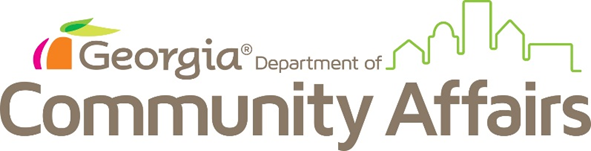 Christopher NunnCommissionerLocal GovernmentDesignation ExpirationCity of Adel12/31/2024City of Avondale Estates12/31/2023City of Baxley12/31/2027City of Blakely12/31/2028City of Cairo12/31/2027City of Cedartown12/31/2027City of Clayton12/31/2026City of Cochran12/31/2026City of Colquitt12/31/2025City of Comer12/31/2027City of Cordele12/31/2026City of Dawson12/31/2027City of Donalsonville12/31/2025City of Douglas12/31/2024City of Eatonton12/31/2024City of Forsyth12/31/2024City of Greensboro12/31/2023City of Hartwell12/31/2023City of Hawkinsville12/31/2025City of Hazelhurst12/31/2027City of Hiawassee12/31/2025City of Hogansville12/31/2023City of Homerville12/31/2026City of Jesup12/31/2023City of Lafayette12/31/2026City of Lavonia12/31/2026City of Leesburg12/31/2025City of Locust Grove12/31/2023City of Millen12/31/2026City of Monticello12/31/2023City of Moultrie12/31/2025City of Pelham12/31/2026City of Ringgold12/31/2026City of Rossville12/31/2024City of Stone Mountain12/31/2025City of Sylvania12/31/2028City of Sylvester12/31/2023City of Thomaston12/31/2026City of Thomson12/31/2025City of Vidalia12/31/2028City of Villa Rica12/31/2024City of Washington12/31/2024City of Watkinsville12/31/2028City of Waycross12/31/2023City of West Point12/31/2025City of Woodbury12/31/2025City of Wrightsville12/31/2027